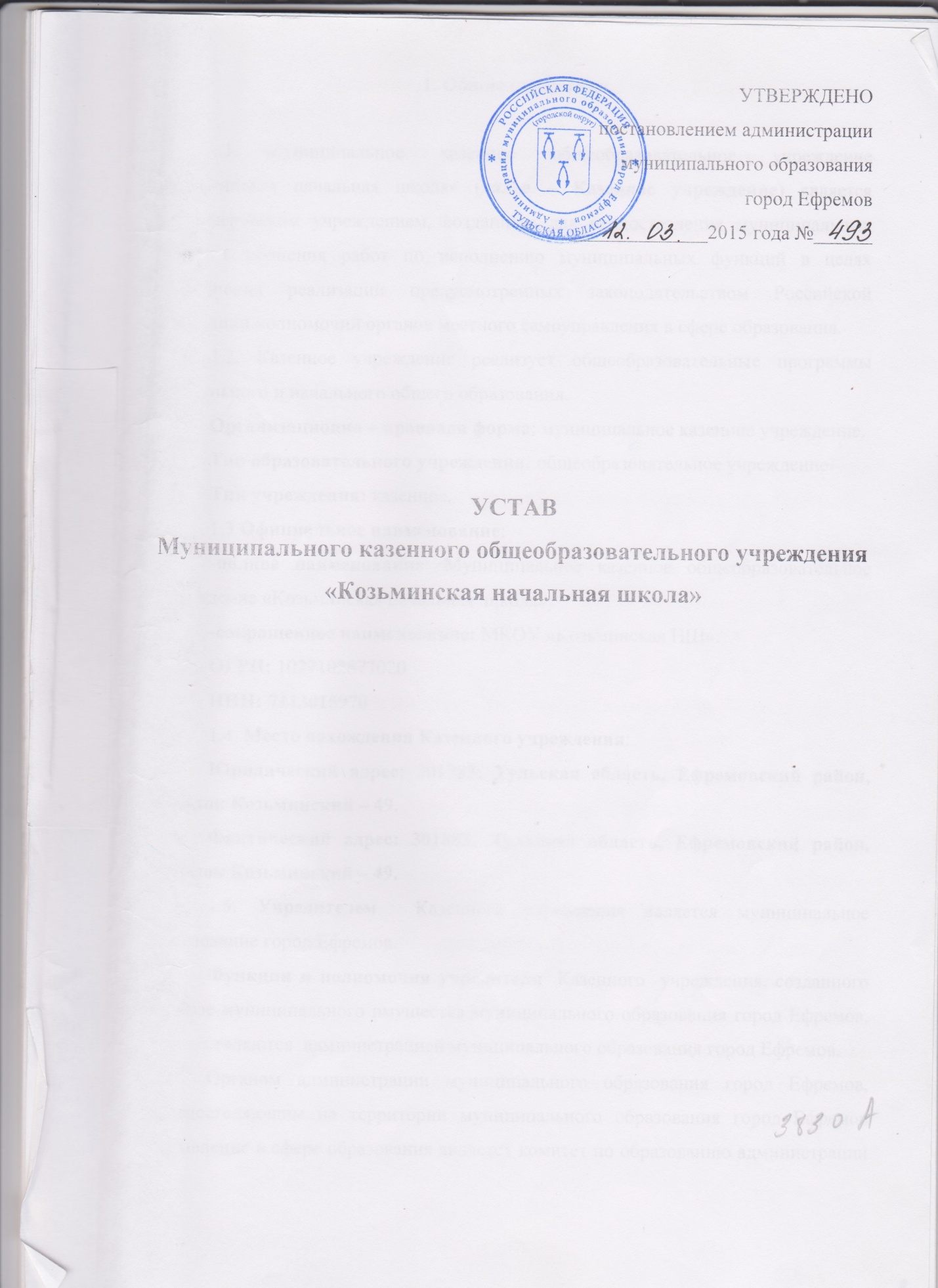 1. Общие положенияМуниципальное казенное общеобразовательное учреждение «Козьминская начальная школа» (далее – Казенное учреждение) является некоммерческим учреждением, созданным для предоставления муниципальных услуг, выполнения работ по исполнению муниципальных функций в целях обеспечения реализации предусмотренных законодательством Российской Федерации полномочий органов местного самоуправления в сфере образования. 	1.2. Казенное учреждение реализует общеобразовательные программы дошкольного и начального общего образования.	Организационно – правовая форма: муниципальное казенное учреждение.	Тип образовательного учреждения: общеобразовательное учреждение.           Тип учреждения: казенное.	1.3.Официальное наименование: 	-полное наименование: Муниципальное казенное общеобразовательное учреждение «Козьминская начальная  школа»; 	-сокращенное наименование: МКОУ «Козьминская НШ».	ОГРН: 1027102877020	ИНН:	 7113015970	1.4. Место нахождения Казенного учреждения:	Юридический адрес: 301883; Тульская область, Ефремовский район, посёлок Козьминский – 49.	Фактический адрес: 301883; Тульская область, Ефремовский район, посёлок Козьминский – 49.	1.5. Учредителем  Казенного учреждения является муниципальное образование город Ефремов.Функции и полномочия учредителя  Казенного  учреждения, созданного на базе муниципального имущества муниципального образования город Ефремов, осуществляются  администрацией муниципального образования город Ефремов.Органом администрации муниципального образования город Ефремов, осуществляющим на территории муниципального образования город Ефремов управление в сфере образования является комитет по образованию администрации муниципального образования город Ефремов (далее – Комитет). Казенное учреждение находится в ведении Комитета.1.6. Функции и полномочия собственника имущества Казенного учреждения муниципального образования город Ефремов от имени муниципального образования город Ефремов осуществляются администрацией муниципального образования город Ефремов.1.7. Казенное учреждение создано без ограничения срока деятельности.Казенное учреждение является юридическим лицом, имеет печать, штамп и бланки с указанием своего полного и сокращенного наименования, необходимые для осуществления своей деятельности. 1.8. Казенное учреждение вправе от своего имени приобретать имущественные и неимущественные права, соответствующие предмету и целям деятельности, заключать  договоры, нести обязанности, быть истцом и ответчиком в суде.1.9. Филиалы и представительства создаются и ликвидируются в порядке, установленном гражданским законодательством, с учетом особенностей, предусмотренных законодательством об образовании. Предмет, цели и виды деятельности Казенного учреждения2.1. Казенное учреждение осуществляет свою деятельность в сфере образования в соответствии с предметом и целями деятельности, определенными Федеральным Законом Российской Федерации от 29.12. 2012 № 273 – ФЗ « Об образовании в Российской Федерации» (далее – Закон № 273-ФЗ) и настоящим Уставом. Казенное учреждение в своей деятельности руководствуется Конституцией Российской Федерации, Федеральными законами, указами и распоряжениями Президента Российской Федерации, постановлениями и распоряжениями Правительства Российской Федерации,  законами и иными нормативными правовыми актами Тульской области, правовыми актами муниципального образования Город Ефремов, приказами Комитета, настоящим Уставом и другими нормативными правовыми актами. Обучение и воспитание в Казенном учреждении ведутся на государственном языке Российской Федерации. Образование в Казенном учреждении носит светский характер.2.2. Предметом деятельности  Казенного учреждения является: 	- обеспечение получения гарантированного государством общедоступного и бесплатного дошкольного и начального общего образования в пределах федеральных государственных образовательных стандартов (далее – ФГОС);	-реализация права на обучение, воспитание и развитие детей от 2 до 7 лет, присмотр и уход за детьми. 2.3.  Цель деятельности Казенного учреждения - осуществление образовательной деятельности по образовательным программам дошкольного и начального общего образования.Для достижения указанных целей Казенное учреждение осуществляет следующие  основные виды деятельности:	      - Дошкольное образование;	- Начальное общее образование.	2.4. Основными задачами Казенного учреждения являются: - формирование личности обучающегося, развитие его индивидуальных способностей, положительной мотивации и умений в учебной деятельности (овладение чтением, письмом, счетом, основными навыками учебной деятельности, элементами теоретического мышления, простейшими навыками самоконтроля, культурой поведения и речи, основами личной гигиены и здорового образа жизни);	2.5. Виды реализуемых образовательных программ:	2.5.1. Казенное учреждение осуществляет образовательный процесс в соответствии со следующими уровнями общего образования:           - Дошкольное образование ;	– Начальное общее образование .	2.5.2. В Казенном учреждении реализуются следующие образовательные программы в соответствии с видами деятельности:	Основные общеобразовательные программы:           - образовательная программа дошкольного образования;	- образовательная программа начального общего образования.2.6. Содержание общего образования определяется общеобразовательными программами, разрабатываемыми и реализуемыми Казенным учреждением самостоятельно на основе ФГОС и с учетом примерных образовательных учебных программ. 2.7. Формы получения образования и формы обучения по основным общеобразовательным программам определяются соответствующими ФГОС, если иное не установлено Законом № 273-ФЗ. 2.8. Основные общеобразовательные программы дошкольного и  начального общего образования, обеспечивают реализацию ФГОС с учетом типа и вида Казенного учреждения, образовательных потребностей и запросов обучающихся, воспитанников и включают в себя учебный план, рабочие программы учебных курсов, предметов, дисциплин (модулей) и другие материалы.	2.9. Общеобразовательные программы дошкольного и начального общего образования в Казенном учреждении осваиваются в очной форме.	2.10. Для всех форм получения образования в пределах конкретной основной общеобразовательной программы действуют ФГОС. В дополнение к обязательным предметам, определёнными ФГОС могут вводиться учебные курсы, обеспечивающие различные интересы обучающихся, различные формы внешкольных занятий.	2.11. Обучение в форме семейного образования и самообразования осуществляется с правом последующего прохождения в Казенном учреждении в соответствии с требованиями Закона № 273-ФЗ промежуточной и государственной итоговой аттестации.	2.12. Форма получения общего образования и форма обучения по образовательным программам начального общего, основного общего и среднего общего образования определяются родителями (законными представителями) несовершеннолетнего обучающегося. При выборе родителями (законными представителями) несовершеннолетнего обучающегося формы получения общего образования и формы обучения учитывается мнение ребенка.	2.13. Казенное учреждение выбирает формы, средства, методы обучения и воспитания в пределах, определенных законодательством Российской Федерации об образовании.	2.14. Организация охраны здоровья воспитанников и обучающихся (за исключением оказания первичной медико-санитарной помощи, прохождения периодических медицинских осмотров и диспансеризации) осуществляется Казенным учреждением. Организацию оказания первичной медико-санитарной помощи воспитанникам и обучающимся осуществляют учреждения здравоохранения. Казенное учреждение обязано предоставить безвозмездно учреждению здравоохранения помещение, соответствующее условиям и требованиям для осуществления медицинской деятельности.	2.15. Работники Казенного учреждения периодически проходят медицинское обследование не реже одного раза в год за счёт средств бюджета муниципального образования город Ефремов. 	2.19. Организация питания в Казенном учреждении возложена на Казенное учреждение. В Казенном учреждении предусмотрены помещения для питания обучающихся, воспитанников, а также для хранения продуктов питания и приготовления пищи. Питание обучающихся осуществляется по графику, составленному и утвержденному самостоятельно Казенным учреждением. Расписание занятий предусматривает перемены достаточной продолжительности для питания учащихся Казенного учреждения. Организация питания воспитанников осуществляется с соблюдением действующих санитарных правил и нормативов, установленных для дошкольных организаций на основе физиологических потребностей и  норм питания.	2.20. Право Казенного учреждения осуществлять деятельность, на которую в соответствии с законодательством требуется специальное разрешение – лицензия, возникает у Казенного учреждения с момента ее получения. Казенное учреждение вправе осуществлять предусмотренные её Уставом виды деятельности на основании лицензии, а также свидетельства о государственной аккредитации.3 Полномочия и ответственность  Казенного учреждения	3.1. К компетенции Казенного учреждения относятся:1) разработка и принятие правил внутреннего трудового распорядка, иных локальных нормативных актов;2) материально-техническое обеспечение образовательной деятельности, оборудование помещений в соответствии с государственными и местными нормами и требованиями, в том числе в соответствии с ФГОС;3) предоставление учредителю и общественности ежегодного отчета о поступлении и расходовании финансовых и материальных средств, а также отчета о результатах самообследования;4) установление штатного расписания;5) прием на работу работников, заключение с ними и расторжение трудовых договоров, распределение должностных обязанностей, создание условий и организация дополнительного профессионального образования работников;6) разработка и утверждение образовательных программ дошкольного и начального общего образования;7) прием воспитанников и обучающихся в Казенное учреждение;8) осуществление текущего контроля успеваемости и промежуточной аттестации обучающихся, установление их форм, периодичности и порядка проведения;9) использование и совершенствование методов обучения и воспитания, образовательных технологий, электронного обучения;10) проведение самообследования, обеспечение функционирования внутренней системы оценки качества образования;11) создание необходимых условий для охраны и укрепления здоровья, организации питания обучающихся и работников образовательной организации;12) создание условий для занятия обучающимися физической культурой и спортом;13) обеспечение создания и ведения официального сайта образовательной организации в сети "Интернет";14) консультационная, просветительская деятельность, деятельность в сфере охраны здоровья граждан и иная не противоречащая целям создания образовательной организации деятельность, в том числе осуществление организации отдыха и оздоровления обучающихся в каникулярное время (с круглосуточным или дневным пребыванием).15) иные вопросы в соответствии с законодательством Российской Федерации.	3.3. Казенное учреждение обязано осуществлять свою деятельность в соответствии с законодательством об образовании, в том числе:- обеспечивать реализацию в полном объеме образовательных программ дошкольного и начального общего образования, соответствие качества подготовки обучающихся установленным требованиям, соответствие применяемых форм, средств, методов обучения и воспитания возрастным, психофизическим особенностям, склонностям, способностям, интересам и потребностям обучающихся;- создавать безопасные условия обучения, воспитания обучающихся, их содержания в соответствии с установленными нормами, обеспечивающими жизнь и здоровье обучающихся, работников Казенного учреждения;- соблюдать права и свободы обучающихся, родителей (законных представителей) несовершеннолетних обучающихся, работников Казенного учреждения;- исполнять иные обязанности, предусмотренные действующим законодательством Российской Федерации.	3.4. Казенное учреждение несёт в установленном законодательством Российской Федерации порядке ответственность за:- невыполнение или ненадлежащее выполнение функций, отнесённых к её компетенции;- реализацию не в полном объёме образовательных программ дошкольного и начального общего образования в соответствии с учебным планом;- качество образования своих выпускников;- жизнь и здоровье обучающихся, работников Казенного учреждения;- нарушение прав и свобод обучающихся и работников Казенного учреждения; - иные действия (либо бездействия), предусмотренные законодательством Российской Федерации.4. Управление Казенным учреждением.	4.1. Управление Казенным учреждением осуществляется в соответствии с действующим законодательством Российской Федерации, настоящим Уставом и осуществляется на основе сочетания принципов единоначалия и коллегиальности. К коллегиальным органам управления Казенного учреждения относятся: Совет Казенного учреждения, педагогический совет, общее собрание работников Казенного учреждения, родительский комитет. 	4.2. Структура, порядок формирования, срок полномочий и компетенция органов управления Казенного учреждения устанавливаются в соответствии с законодательством Российской Федерации, Уставом и локальными актами Казенного учреждения.	4.3. Единоличным исполнительным органом Казенного учреждения является её директор, прошедший соответствующую аттестацию, назначаемый на должность и освобождаемый от должности главой администрации муниципального образования город Ефремов.Права и обязанности директора, а также основания для прекращения трудовых отношений с ним регламентируются трудовым договором (эффективным контрактом).	4.4. Директор Казенного учреждения в соответствии с законодательством Российской Федерации осуществляет следующие полномочия:	- действует от имени Казенного учреждения без доверенности, представляет его интересы на территории Российской Федерации и за ее пределами, в отношениях  с физическими и юридическими лицами, иными органами и организациями;	- утверждает структуру и штатное расписание;	- в установленном действующим законодательством РФ порядке осуществляет прием на работу и увольнение работников Казенного учреждения, распределяет должностные обязанности;	- в пределах своей компетенции издает приказы, распоряжения и дает указания, обязательные для всех работников Казенного учреждения;	- утверждает локальные акты Казенного учреждения;	- является распорядителем финансов, имеет право первой подписи Казенного учреждения;	- осуществляет полномочия по владению и пользованию имуществом Казенного учреждения, закрепленным за ним на праве оперативного управления;	- создаёт условия для организации питания обучающихся Казенного учреждения;	- несет ответственность за свою деятельность перед Учредителем;	- осуществляет иные полномочия, определенные законодательством Российской Федерации и нормативными правовыми актами органов местного самоуправления муниципального образования город Ефремов.	4.2.3. Директор Казенного учреждения несет ответственность за: - руководство образовательной работой и организационно-хозяйственной деятельностью Казенного учреждения.	- неисполнение или ненадлежащее исполнение возложенных на него обязанностей;	- жизнь и здоровье обучающихся во время образовательного процесса и работников Казенного учреждения, соблюдение норм охраны труда и техники безопасности;	- материально-техническое обеспечение образовательной деятельности, оборудование помещений в соответствии с государственными и местными нормами и требованиями, в том числе в соответствии с ФГОС.В случаях, предусмотренных законодательством РФ, директор Казенного учреждения возмещает учреждению убытки, причиненные его виновными действиями (бездействиями).	4.2.5. На время отсутствия директора его обязанности  возлагаются на иного работника Казенного учреждения.	4.3. Общее собрание работников Казенного учреждения.	4.3.1. Общее собрание Казенного учреждения является органом управления в Казенном учреждении, который  -разрабатывает  Устав Казенного учреждения;-разрабатывает  изменения и дополнения, вносимые в Устав Казенного учреждения;-решает вопрос о заключении с администрацией коллективного договора, рассматривает и утверждает его проект;-разрабатывает и принимает правила внутреннего распорядка Казенного учреждения;-решает иные вопросы в соответствии с коллективным договором. Общее собрание проводится не реже одного раза в год.-рассматривает и принимает локальные акты регламентирующие деятельность Казенного учреждения.-решает хозяйственно - экономические вопросы;-распределяет и определяет размер доплат и надбавок к должностным окладам работников Казенного учреждения, порядок и размер их премирования;-рассматривает жалобы и заявления участников образовательного процесса Казенного учреждения;-обсуждает поведение и отдельные поступки членов коллектива и принимает решение о вынесении общественного порицания в случае виновности.           3.7. Для объединения усилий учителей и воспитателей, родителей по воспитанию детей в Казенном учреждении создаётся родительский комитет, который работает в соответствии с Положением о родительском комитете.	4.5. Педагогический совет Казенного учреждения.	4.5.1.	Педагогический совет Казенного учреждения является органом управления. В целях эффективной профессиональной работы и совершенствования образовательного процесса в Казенном учреждении создается педагогический совет. Педагогический совет ― коллегиальный орган, в состав которого входят все педагогические работники (включая совместителей). На педсовете с учетом педагогической целесообразности могут присутствовать члены родительского комитета. Председателем педагогического совета является Руководитель Казенного учреждения. Педагогический совет действует на основании Положения о педагогическом совете.         4.5.2. Педсовет проводится не реже одного раза в четверть. При необходимости может быть проведен внеочередной педагогический совет или малый педсовет.         4.5.3. Решения педсовета принимаются большинством голосов присутствующих. Решения правомочны, если на заседании присутствуют две трети его состава.Секретарь педагогического совета назначается приказом Руководителя Казенного учреждения сроком на 1 год.          4.5.4. Ход педагогических советов и их решения оформляются протоколами. Протоколы хранятся в Казенном учреждении постоянно.-осуществляет педагогическое и методическое руководство образовательным процессом;-решает вопросы перевода и выпуска обучающихся, порядка проведения промежуточной аттестации для обучающихся;-решает вопрос об условном переводе учащихся, имеющих академическую задолженность, в следующий класс;-решает вопросы оставления на повторный год обучения обучающихся, имеющих академическую задолженность по результатам учебного года, перевода в следующий класс обучающихся, освоивших в полном объеме образовательные программы;-заслушивает отчеты учителей и воспитателей;	4.6. Родительский комитет Казенного учреждения.Родительский комитет имеет право обсуждения вопросов школьной жизни и принятия решений в форме предложений. Эти предложения должны быть рассмотрены должностными лицами Казенного учреждения с последующими сообщениями о результатах рассмотрения.      4.6.1.Родительский комитет Казенного учреждения:-обсуждает кандидатуры и утверждает список социально не защищенных детей, нуждающихся в помощи;-оказывает помощь в проведении общешкольных мероприятий;-изучает, обобщает, рассматривает положительный опыт семейного воспитания;-принимает участие в решении вопросов, связанных с хозяйственно-бытовой деятельностью Казенного учреждения.     4.6.2. Родительский комитет ведёт протоколы своих заседаний, которые хранятся в делах Казенного учреждения.5. Имущество и финансовое обеспечение Казенного учреждения	5.1. Имущество Казенного учреждения закрепляется за ним на праве оперативного управления в соответствии с Гражданским кодексом Российской Федерации.Собственником имущества Казенного учреждения является  муниципальное образование город Ефремов в лице администрации муниципального образования город Ефремов.Казенное учреждение владеет, пользуется и распоряжается  имуществом, закрепленным за ним на праве оперативного управления в пределах, установленных законодательством РФ, в соответствии с целями своей деятельности и назначением этого имущества.5.2. Земельный участок, необходимый для выполнения Казенным учреждением своих уставных задач, предоставляется ему на праве постоянного (бессрочного) пользования.5.3. Финансовое обеспечение деятельности Казенного учреждения осуществляется за счет средств бюджета муниципального образования город Ефремов и на основании бюджетной сметы. Казенное учреждение расходует денежные средства согласно их целевому назначению и в соответствии с утвержденной сметой расходов.	5.4. Казенное учреждение осуществляет операции с бюджетными средствами через лицевые счета, открытые ему в соответствии с Бюджетным кодексом РФ.5.5. Казенное учреждение вправе заключать договоры аренды объектов муниципальной собственности муниципального образования город Ефремов, иным образом распоряжаться закрепленным за ним на праве оперативного управления имуществом, с согласия собственника этого имущества.5.6. Источниками формирования имущества Казенного учреждения в денежной и иных формах являются: 	-имущество, закрепленное за Казенным учреждением собственником муниципального имущества;	-бюджетное  финансирование;	-иные источники,  не  противоречащие действующему законодательству РФ.5.7. Казенное учреждение обеспечивает исполнение денежных обязательств, указанных в исполнительном документе, в соответствии с Бюджетным кодексом РФ.5.8. Казенное учреждение отвечает по своим обязательствам находящимися в его распоряжении денежными средствами.При недостаточности лимитов бюджетных  обязательств, доведенных Казенному  учреждению для исполнения его  денежных  обязательств, по таким обязательствам от имени муниципального образования отвечает Комитет, осуществляющий бюджетные  полномочия главного распорядителя бюджетных средств, в ведении которого находится Казенное учреждение.	5.9. Заключение и оплата Казенным учреждением муниципальных контрактов, иных договоров, подлежащих исполнению за счет бюджетных средств, производятся от имени муниципального образования город Ефремов в пределах доведенных Казенному учреждению лимитов бюджетных обязательств, если иное не установлено Бюджетным кодексом Российской Федерации, и с учетом принятых и неисполненных обязательств.Нарушение Казенным учреждением требований при заключении муниципальных контрактов и иных договоров является основанием для признания их судом недействительными по иску Комитета, осуществляющего бюджетные полномочия главного распорядителя бюджетных средств, в ведении которого находится Казенное учреждение.5.10. Казенное учреждение не имеет права предоставлять и получать кредиты (займы), приобретать ценные бумаги, получать субсидии и бюджетные кредиты.5.11. На Казенное  учреждение распространяется в полном объеме действие Федерального закона № 44-ФЗ от 05.04.2013 года « О контрактной системе в сфере закупок товаров, работ, услуг для обеспечения государственных  и муниципальных нужд».5.12. Казенное учреждение строит свои отношения с другими юридическими и физическими лицами во всех сферах деятельности на основе муниципальных контрактов,  иных  договоров, соглашений.         	5.13 Бюджетные полномочия  Казенного учреждения     	Казенное учреждение, как получатель  средств обладает следующими  бюджетными полномочиями:составляет и исполняет бюджетную смету;принимает  и (или) исполняет в пределах доведенных лимитов бюджетных обязательств и (или) бюджетных ассигнований  бюджетные обязательства;обеспечивает результативность, целевой характер использования предусмотренных ему бюджетных ассигнований;вносит главному  распорядителю бюджетных средств предложения по изменению бюджетной росписи;ведет бюджетный  учет;формирует бюджетную отчетность (обеспечивает формирование бюджетной отчетности) и представляет бюджетную отчетность получателя главному распорядителю бюджетных средств;исполняет иные полномочия, установленные Бюджетным Кодексом РФ и принятыми в соответствии с ним нормативными правовыми актами (муниципальными правовыми актами), регулирующими бюджетные правоотношения.6. Порядок внесения изменений в Устав Казенного учреждения 	6.1. Все изменения и дополнения к настоящему Уставу подлежат согласованию и утверждению в порядке, установленном муниципальными правовыми актами администрации муниципального образования город Ефремов. Изменения и дополнения в Устав Казенного учреждения вступают в силу после их государственной  регистрации в установленном законодательством РФ порядке.7. Реорганизация, изменение типа, ликвидация Казенного учреждения	7.1. Казенное учреждение может быть реорганизовано в порядке, предусмотренном Гражданским кодексом Российской Федерации, Федеральным законом от 12.01.1996 №7-ФЗ «О некоммерческих организациях», другими Федеральными законами, нормативно-правовыми актами Российской Федерации и актами органов местного самоуправления.	7.2. Принятие решения о реорганизации, ликвидации  и проведение реорганизации и  ликвидации Казенного учреждения осуществляются в порядке, установленном нормативно-правовым актом администрации муниципального образования город Ефремов.	7.3. Изменение типа Казенного учреждения в целях создания Бюджетного учреждения осуществляется в порядке, установленном постановлением администрации муниципального образования город Ефремов.                                         Изменение типа существующего Казенного учреждения в целях создания автономного учреждения, а также изменение типа существующего автономного учреждения в целях создания Казенного учреждения осуществляются в порядке, установленном Федеральным законом от 03.11.2006 №174-ФЗ « Об автономных учреждениях».	7.5. Принятие решения о реорганизации или ликвидации Казенного учреждения, расположенного в сельском поселении, не допускается без учета мнения жителей данного сельского поселения. 	7.6.При ликвидации Казенного учреждения имущество Казенного Учреждения, оставшееся после удовлетворения требований кредиторов, а также имущество, на которое в соответствии с действующим законодательством не может быть обращено взыскание по обязательствам Казенного учреждения,  передается ликвидационной комиссией Учредителю. Имущество Казенного учреждения, переданное ликвидационной комиссией Учредителю, направляется на цели развития образования.8. Перечень видов локальных актов, регламентирующихдеятельность Казенного учреждения	8.1. Локальными актами, регламентирующими деятельность Казенного учреждения, являются: приказы, распоряжения, решения, планы, инструкции, расписания, положения, правила, порядки, договоры, иные локальные акты, принятые в установленном порядке и рамках имеющихся у Казенного учреждения полномочий.	8.2.Локальные акты Казенного учреждения не могут противоречить действующему законодательству Российской Федерации и настоящему Уставу.9. Заключительные положения	9.1. Во всех вопросах, не урегулированных настоящим Уставом, Казенное учреждение руководствуется действующим законодательством Российской Федерации.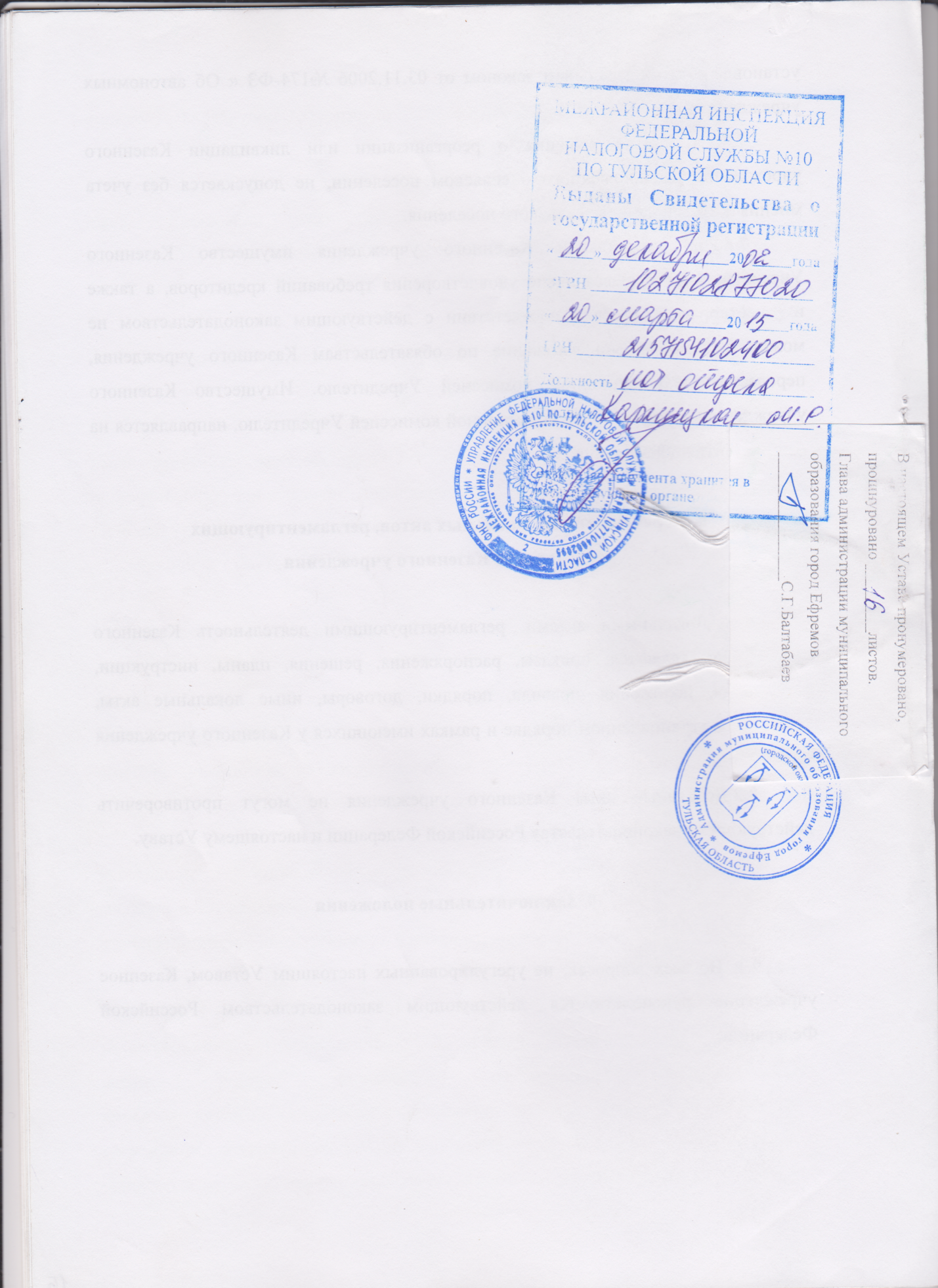 